……………………….. EĞİTİM ÖĞRETİM YILI …………………. ORTAOKULUTÜRKÇE DERSİ 5. SINIF 2. DÖNEM 1. YAZILI SINAVI “Bazı kimseler başarısızlıklarını, talihsizliklere vererek, dünyanın kendi zararına çalıştığına inanıp, bunda kendilerinin kusurlu olmadığını iddia ederler. Öte yandan bir atasözünde şöyle denilmektedir. “Talihsizlik aptallığın komşusudur.” Talihsizlikten şikâyet eden insanlar kendi tembelliklerinin, savurganlıklarının veya kısa görüşlülüklerinin cezasını çekerler.”   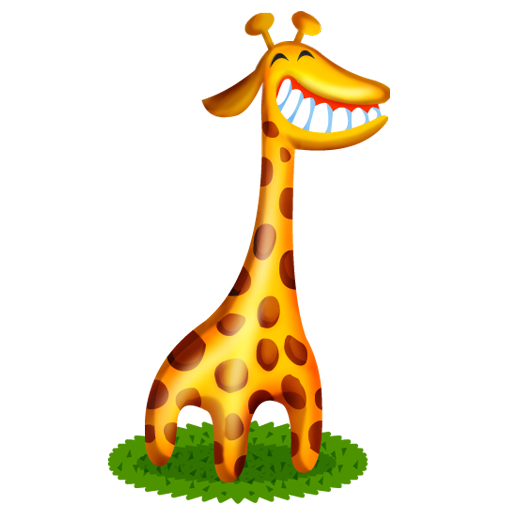    (1,2 ve 3. soruları parçaya göre yanıtlayınız)1. Yazının konusu nedir?A) Başarısızlığın nedenleriB) Talihin bazı insanlara kötülük ettiğiC) Aptal insanların talihsiz olduğuD) Tembel insanların çok şikayetçi olduğu2. Aşağıdakilerden hangisi “Talihsizlik aptallığın komşusudur” sözünü en iyi açıklar?A) Aptal insanlar çok talihsiz olurlarB) Tembel insanların talihi kapanırC) Aptal insanlar becerisizliklerini talihsizlik gibi göstermeye çalışırlarD) Talihsizlik aptal insanların peşini bırakmaz3. Aşağıdakilerden hangisi talihsizlikten şikâyet eden bir insanın özelliği olamaz?A) tembellik	    B) çalışkanlık	C) savurganlık    D) kısa görüşlülük4. Aşağıdaki cümlelerden hangisi öznel yargı içerir?A) Dört yanı suyla çevrili kara parçasına ada denir.B) En güzel mevsim ilkbahar mevsimidir.C) İstiklal Marşı’mızın yazarı Mehmet Akif Ersoy’dur.D) Türkiye’nin en kalabalık şehri İstanbul’dur.5. Aşağıdaki cümlelerin hangisinde duygusal bir ifade vardır?A) Anneannemle dedem köyde yaşıyorlar.B) Hemen her yaz onları ziyarete giderim.C) Anneannem bize yemek yapar.D) Bizi görünce çok mutlu olurlar.6. Aşağıdaki kelimelerin zıt anlamlarını karşılarına yazınız.7. Aşağıdaki kelimelerin eş anlamlarını karşılarına yazınız.10. Soğuk kelimesini gerçek ve mecaz anlama gelecek şekilde cümlede kullanınız.Aşağıdaki cümlelerden hangisi nesnel  yargı bildirir?
A) Bu gün benim için çok sıkıcı geçiyor.            B) Marttan sonra nisan gelir.
C) Bu kitap çok sürükleyici.                                D) Saçının yeni rengi sana hiç yakışmamış.“ Sobaya büyükçe bir odun attım.” cümlesinde, eylemi gerçekleştiren kimdir?
      A) sobaya                       B) bir odun          C) büyükçe                     D) ben“Hey Ömer( ) Bu gün okula gelecek misin( )” cümlesinde boş bırakılan yerlere sırasıyla hangi noktalama işaretleri gelmelidir?
 A)   ( , )  ( ! )                 B)   ( ! )  ( . )         C)   ( ! )  ( ? )                 D)   ( , )  ( ? )  Aşağıdaki sözcüğü verilen yönlerden niteleyen sözcükler yazınız. (8p)9.Aşağıdaki tabloda yer alan isimlerin özelliklerini örnekteki gibi işaretleyin. (10 puan)10.Aşağıdaki cümlelerden öznel olanların başına ( Ö ), nesnel olanların başına ( N ) yazınız.(5 puan)(      ) Kardeşim kütüphaneden kitap aldı.(      ) 5/A sınıfındaki öğrencileri çok ama çok seviyorum.(      ) Geçen akşam, komşumuz bize güzel yemekler yaptı.(      ) Bu kitabın yazarı Ömer Seyfettin’dir.(      ) Arabamızın lastiği patlamıştı.Gerçek AnlamMecaz Anlam……………………….. kedi (renk)………………...…….. kedi (durum)……………………….. kedi (biçim)……………………….… kedi (sayı)………………………….. kedi (soru)……………………………. kedi (yer)………………….. kedi (belirsizlik)…………………………. kedi (işaret)kelimeCins isimÖzel isimSoyut isimSomut isimTekil isimÇoğul isimToplulık ismirüzgarxxxsevinçbulutlarormankalpfikir